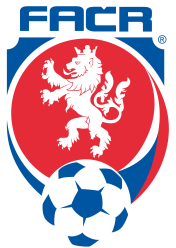 Přítomni:- členové:   Zdeněk Duda, Svatopluk Pešat, ing. Jakub Kielar, Karel Orel, Petr Sostřonek,  ing. Karel Turoň, sekretář Miloš Jež- ostatní:    Zdeněk Cieslar, GTMOmluveni:	ing. Jakub NitraXXII. Řádná Valná hromada FAČR 15.9.2020 v Olomouci	Stěžejním bodem jednání byla úprava stanov – doplnění VV FAČR o ženu ve smyslu dispozic UEFA. Neschváleno v Moravské komoře, kdy se 38 klubů MS fotbalové ligy a divize hlasování zdrželo.	Bylo jednáno o rozpočtu na použití členských příspěvků 2021, svaz stejně jako letos bude hradit náklady klubů na rozhodčí a delegáty svazu. Upozorňuje však, že zde letos došlo k enormnímu nárůstu.	Předseda FAČR p. Malík byl kooptován do VV ČUS a bude kandidovat i do ČOVInformace z jednání VV MS KFS	Návrh na sjednocení odměn sekretářům OFS, VV MS KFS souhlasí s tím, aby podobně jako  u GTM hradil tyto náklady FAČR	Zveřejněno nové číslo účtu pro platbu členských příspěvků 1601216012/0600 Moneta Money Bank.  Původní bankovní účet u ČS bude v provozu do 31. srpna 2020, poté bude ukončen.	Každý OFS obdrží 15 tis. Kč na vybavení okresních výběrů mladších dorostenců dresy (našemu okresu vybrána bílá barva). Faktura za dresy bude zaslána na MS KFS. Situací prověří p. Orel a Cieslar, poté bude zaslána sekretářem objednávka. Turnaj výběrů se má uskutečnit 22.10.2020 na Hlubině v Ostravě	Pro zhoršení epidemiologické situace (Covid 19) byl zrušen meziokresní turnaj U12 dne 22.9. v Jakubčovicích. VV zde oceňuje vstřícnost a podíl TJ Sokol Dobrá na zabezpečení akce a přípravě hřištěDružební styk mládeže 2020	Předseda OFS p. Duda po jednání s předsedy BO ZPN Skoczów a Oblastního futbalového zväzu Kysúc informuje VV, že pro rok 2020 se plánované akce mládežnických výběrů kvůli nebezpečí nákazy Covid 19  neuskuteční. Pokud nebezpečí pomine, zorganizuje vzájemnou schůzku příslušných svazů OblFZ Kysúc v Čadci.Z komisí OFSDisciplinární komiseJen běžné přestupkyZjištěno, že MFK Frýdek-Místek, a.s. dosud neuhradil pokutu za odhlášení dorostu ze soutěže ve výši 5.000 KčZjištěno, že MFK Frýdek-Místek, z.s. dosud neuhradil pokutu za nenastoupení k utkání 2. kola OS proti MFK F-M BKomise rozhodčíchV zápisu č.4 sděluje:O vyřazení rozhodčích Samuela Gwozdze, Tomáše Marka, Adama Sekuly z listiny rozhodčích, a to z důvodů neplnění si povinností vůči KR OFS F-MKR na základě Zápisu Výkonného výboru OFS Frýdek-Místek č. 24/2020 nařizuje všem rozhodčím, kteří budou řídit utkání starších i mladších žáků, aby do zprávy rozhodčího v ZoU uváděli jména talentovaných hráčů (1 z každého družstva dle názoru rozhodčího) – rozhodčí na tuto povinnost byli upozorněni e-mailem před zahájením soutěží. KR uděluje finanční pokutu níže uvedeným rozhodčím OFS F-M 200,- Kč Jopkovi Vojtěchovi z důvodu pozdní omluvy 100,- Kč Somrovi Miroslavovi z důvodu neplnění si povinností vůči KR. KR eviduje několik nových zájemců o funkci rozhodčího, nicméně asi zatím jen 2 z nich se zapojí do aktivní činnosti.S T KPředala nesehrané utkání OS mužů Tošanovice – MFK F-M, a.s. do DKOdložila dvě utkání mládeže kvůli nákaze Covid 19Obdržela rozlosování mladších přípravek Třinecka, zavede do IS FAČRKomise mládežeNutno udělat výběr mladších dorostenců ročníky 2004, 2005 – sekretář vyzve oddíly k nahlášení talentovaných jedinců do 30.9. Poté budou hráči pozvání na společný trénink a provedena nominace pro turnaj 22.10. na Hlubině v OstravěPřipraven další, XVIII. ročník Krajské zimní ligyG T MNa školení trenérů licence „C“ v Třinci dosud 15 přihlášených zájemcůHospodářská komiseO mimořádnou dotaci FAČR (v našem okrese činí 357 tis. Kč) dosud požádalo 20 klubů, 4 z nich byla žádost vrácena k opravám chyb. Dva oddíly oznámily, že na dotaci nereflektují a zbylým klubům ať s rozpracovanými, či dosud nezahájenými žádostmi byla akce, jejíž termín je do 30.9. připomenutaOrganizační záležitosti a různéVV v návaznosti enormního nárůstu nákladů na cestovné rozhodčích a DU pověřuje kontrolní komisi k prověření těchto nákladů v okrese. Současně žádá KR, aby vzala při delegacích na vědomí vzdálenosti nominovaných rozhodčích na utkání tak, aby částka za jízdné nepřekročila 500 Kč.VV vzal na vědomí a neprodleně obeslal všechny tělovýchovné jednota a sportovní kluby pokyn hlavní hygieničky ČR - metodický pokyn a pravidla pro konání sportovních soutěží, které připravila Národní sportovní agentura (NSA) ve spolupráci s Ministerstvem zdravotnictví a jsou určena k zajištění řádného průběhu sportovních soutěží i v této těžké epidemiologické situaci.Ocenění funkcionářů plaketou VV MS KFS p. Vlastimila Martínka (TJ Sokol Palkovice), Bogdana Huczaly (TJ Oldřichovice) a Vlastimila Rapoucha (rozhodčí) byla jmenovaným předána při utkáních jejich klubů Blíží se volební valná hromada (musí proběhnout do 15.2.2021) a proto budou oddíly o tomto informovány s tím, aby dodaly vhodné kandidáty do VV a KK. Ze zúčastněných členů VV projevili všichni zájem v dalším období ve VV pracovat	Příští schůze výkonného výboru OFS se uskuteční v pondělí 26.10.2020 od 11:00 hodin na OS ČUS ve Frýdku-Místku. Pozvánky nebudou zasílány.Ve Frýdku-Místku 21.9.2020Zapsal: Jež